VOLUNTEER ENLISTMENTState of Pennsylvania				Borough of Johnstown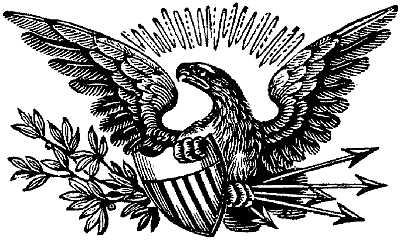 I, _________________________ born in _____________________ in State of ________ aged ______ years, and by occupation a ______________________ do hereby acknowledge to have volunteered this ________ day of _______________ 20_____ to serve as a Soldier in the Army of the United States of America , for the period of three years, unless sooner discharged by proper authority; Do also agree to accept such bounty, pay, rations, and clothing, as are, or may be established by law for volunteers. And I, ____________________________ do solemnly swear, that I will bear true faith and allegiance to the United States of America, and that I will serve them honestly and faithfully against all their enemies or opposers whomsoever; and that I will observe and obey the orders of the President of the United States, and the orders of the officers appointed over me, according to the Rules and Articles of War. 	I certify, on honor, that I have carefully examined the above named volunteer, agreeably to the General Regulations of the Army, and that in my opinion, he/she is free from all bodily defects and mental infirmity, which would, in an way, disqualify him/her from performing the duties of a soldier. John M. Allen M.D., Examining SurgeonI certify, on honor, that I have minutely inspected volunteer, ___________________________ previously to his/her enlistment, and that he/she was entirely sober when enlisted; that, to the best of my judgment and belief, he/she is of lawful age; and that, in accepting him/her as duly qualified to perform the duties of an able-bodied soldier, I have strictly observed the Regulations which govern the recruiting service. This soldier has __________ eyes, ______________ hair, complexion is _________________, is _________ feet ________ inches high.54th Regiment of Pennsylvania VolunteersLieutenant John L. Decker, Recruiting OfficerOath of Allegiance United States of AmericaI __________________________ of the county of ________________, state of ______, do solemnly swear, in presence of Almighty God that I will support, protect and defend the Constitution and Government of the United States against all enemies, whether domestic or foreign, and that I will bear true faith, allegiance and loyalty to the same, any ordinance, resolution or law of any State, convention or legislature to the contrary notwithstanding; and further, that I do this with a full determination, pledge and purpose, without any mental reservation or evasion whatsoever: So help me GodSubscribed and sword to before me, at __________________ this ______ day of ___________, A. D. ______. Witness by ____Captain John P. Suter______Recruit Contact InformationName: ______________________________________________________Address: ____________________________________________________	   ____________________________________________________	   ____________________________________________________Phone number: _________________________________Email address: ______________________________________________If under 18, please provide parent or guardian information:Name of Parent/Guardian: ______________________________________Address, if different: __________________________________________		        __________________________________________		        __________________________________________Phone number, if different: _____________________________________Area of Interest: (please check all that apply)   Soldier			__________   Civilian 			__________    Other, please explain		_________________________________Please mail all three pages to:Darren Gallaher15 Brenda AvenueJeannette, PA 15644Please make and keep a copy of all completed form for your records. 